*Countries whose official language is not Spanish, but whom have a significant Spanish speaking population, or of whom there are many immigrants in Spanish-speaking countries.LAS AGUASOcéano Pacífico Mar CaribeOcéano AtlánticoMar Mediterráneo 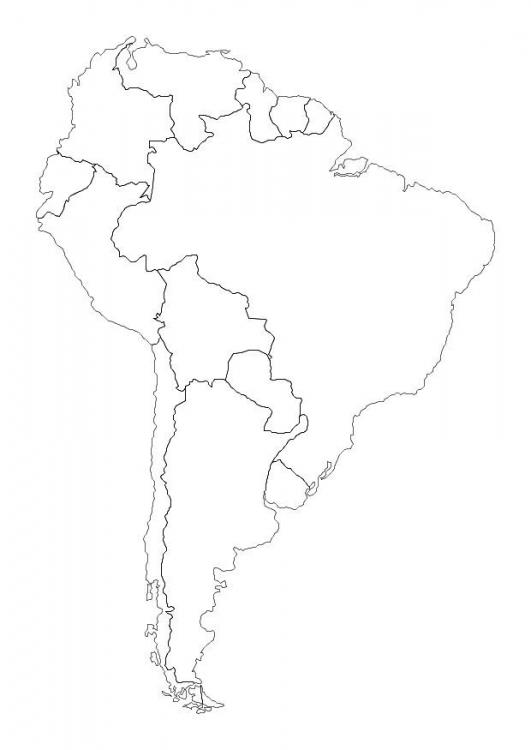 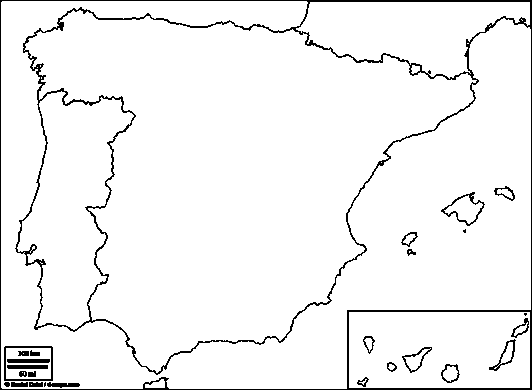 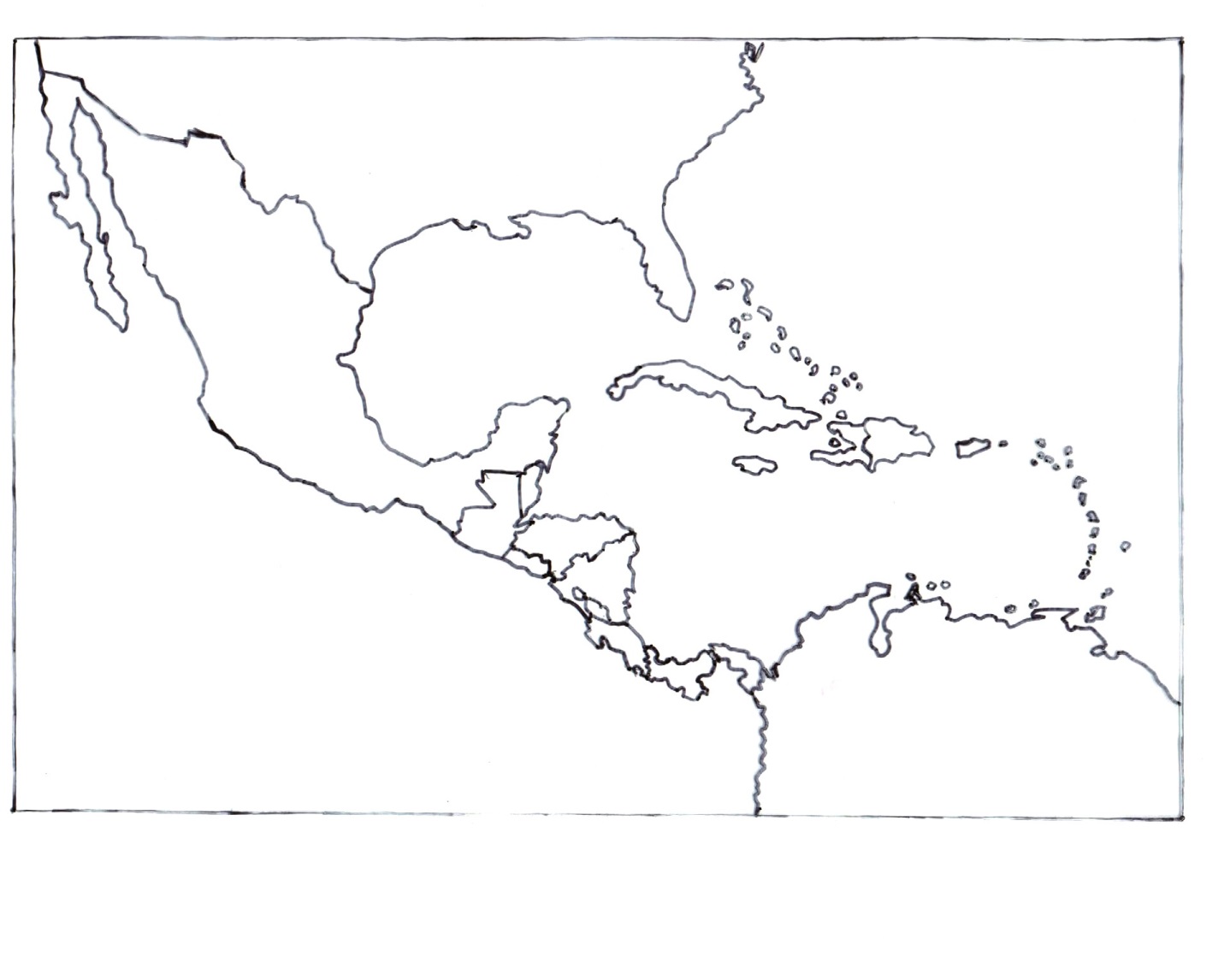 LAS NACIONALIDADESUse “es” (singular) or “son” (plural) to write the nationalities of the people listed below. Nationalities should match the gender and number of the noun they describe. MODELO: Ronaldo; Brasil _______________Ronaldo es brasileño.___________________________________1. Janitzio; Argentina________________________________________________________________________________2. Enrique; México___________________________________________________________________________________3. Mariano; Costa Rica_______________________________________________________________________________4. Juanes y Shakira; Colombia_______________________________________________________________________5. Antonio Banderas; España________________________________________________________________________6. Los padres de Jennifer Lopez; Puerto Rico______________________________________________________7. Natalia; Honduras_________________________________________________________________________________8. Liliana y Diana; Perú______________________________________________________________________________9. Juan; Chile__________________________________________________________________________________________10. Francisco y Dolores; Ecuador___________________________________________________________________11. Evita Perón; Argentina__________________________________________________________________________12. Ernesto; Bolivia__________________________________________________________________________________13. Octavio y Laura; Paraguay_______________________________________________________________________14. Valeria; Uruguay_________________________________________________________________________________15. Blanca; Venezuela________________________________________________________________________________16. Miguel y Josefina; República Dominicana______________________________________________________ 17. Jorge; Panamá___________________________________________________________________________________18. Pablo y Santiago; Cuba___________________________________________________________________________19. Silvia; Nicaragua_________________________________________________________________________________20. Ángel; El Salvador _______________________________________________________________________________You have 20 new friends online who happen to be from capitol cities all over the Spanish-speaking world. Below:(1) Create different Spanish names for your new friends.  (2) Use “vive” (singular) or “viven” (plural) to tell where they live.(3) Use “es” (singular) or “son” (plural) to tell what their nationality is. (4) Use the following phrases to connect your sentences: así que; de hecho; entonces; por esta razón; por eso. PAÍSESLAS CAPITALESNACINALIDADESNACINALIDADESPAÍSESLAS CAPITALESMASCULINOFEMENINAArgentinaBuenos Airesargentinoargentina*Belice (ingles)BelmopánbeliceñobeliceñaBoliviaLa Paz/Sucrebolivianoboliviana*Brasil (portugués) Brasilia brasileñobrasileña ChileSantiagochilenochilenaColombiaBogotácolombianocolombianaCosta RicaSan JosécostarricensecostarricenseCubaLa HabanacubanocubanaEcuadorQuitoecuatorianoecuatorianaEl SalvadorSan SalvadorsalvadoreñosalvadoreñaEspañaMadridespañolespañola*Los Estados UnidosWashington D.C.estadounidenseestadounidenseGuatemalaCiudad de GuatemalaguatemaltecoguatemaltecaHondurasTegucigalpa hondureñohondureñaMéxicoMéxico Distrito FederalmexicanomexicanaNicaraguaManaguanicaragüensenicaragüensePanamáCiudad de PanamápanameñopanameñaParaguayAsunciónparaguayoparaguayaPerúLimaperuanoperuanaPuerto RicoSan JuanpuertorriqueñopuertorriqueñaLa República DominicanaSanto DomingodominicanodominicanaUruguayMontevideouruguayouruguayaVenezuelaCaracasvenezolanovenezolanaPAÍSDESCRIPCIONESMODELO: BRASILMaría vive en Brasilia, Brasil. De hecho, ella es brasileña. 1. Argentina2. Bolivia3. Chile4. Colombia5. Costa Rica6. Cuba7. Ecuador8. El Salvador9. España10. Guatemala11. Honduras12. La República Dominicana13. México14. Nicaragua15. Panamá16. Paraguay17. Perú18. Puerto Rico19. Uruguay20. Venezuela